中鋼的SDGs作為第七條 等級：領先資料來源：2017年中鋼企業社會責任報告書中鋼清楚定義其經營方針、願景、發展規劃，並將上述之產生績效及其作為對應全球永續發展目標(SDGs)。報告書受到第三方認證，以確保內容之正確性企業概述中國鋼鐵股份有限公司於民國60年12月，主要產品為鋼板、條鋼、線材、熱軋、冷軋、電鍍鋅鋼捲、電磁鋼捲及熱浸鍍鋅鋼捲等鋼品，以及鈦基/鎳基合金。產品約69%內銷，31%外銷，國內市占率逾50%，為目前國內最大鋼鐵公司；外銷主要對象為中國大陸(含香港)、日本、東南亞。中鋼曾獲選道瓊世界永續指數(DJSI)產業領袖(Industry Leader)企業、106年獲選富時社會責任指數(FTSE4Good Emerging Index)成分股。另外，本公司也於103至107年間，獲DJSI及RobecoSAM評選為國際鋼鐵業的產業領袖(Industry Leader)、金獎(Gold Class)及銀獎(Silver Class)企業等榮譽。近年來，中鋼為發揮經營綜效而多角化經營，目前轉投資事業共有26家，業務範圍涵蓋鋼鐵核心、工程事業、工業材料、物流事業，以及服務投資等五大事業群。案例描述中鋼報告書中明定其107年經營方針為「智慧製造，提高產銷效能」、「能源降耗，致力循環經濟」、「創新技術，提升品級品質」、「薪火傳承，精進核心價值」，並規劃五年的事業經營策略主軸。除了依循GRI準則之外，中鋼更引用104年經聯合國通過之永續發展目標(SDGs)作為目標及已產生之績效如下。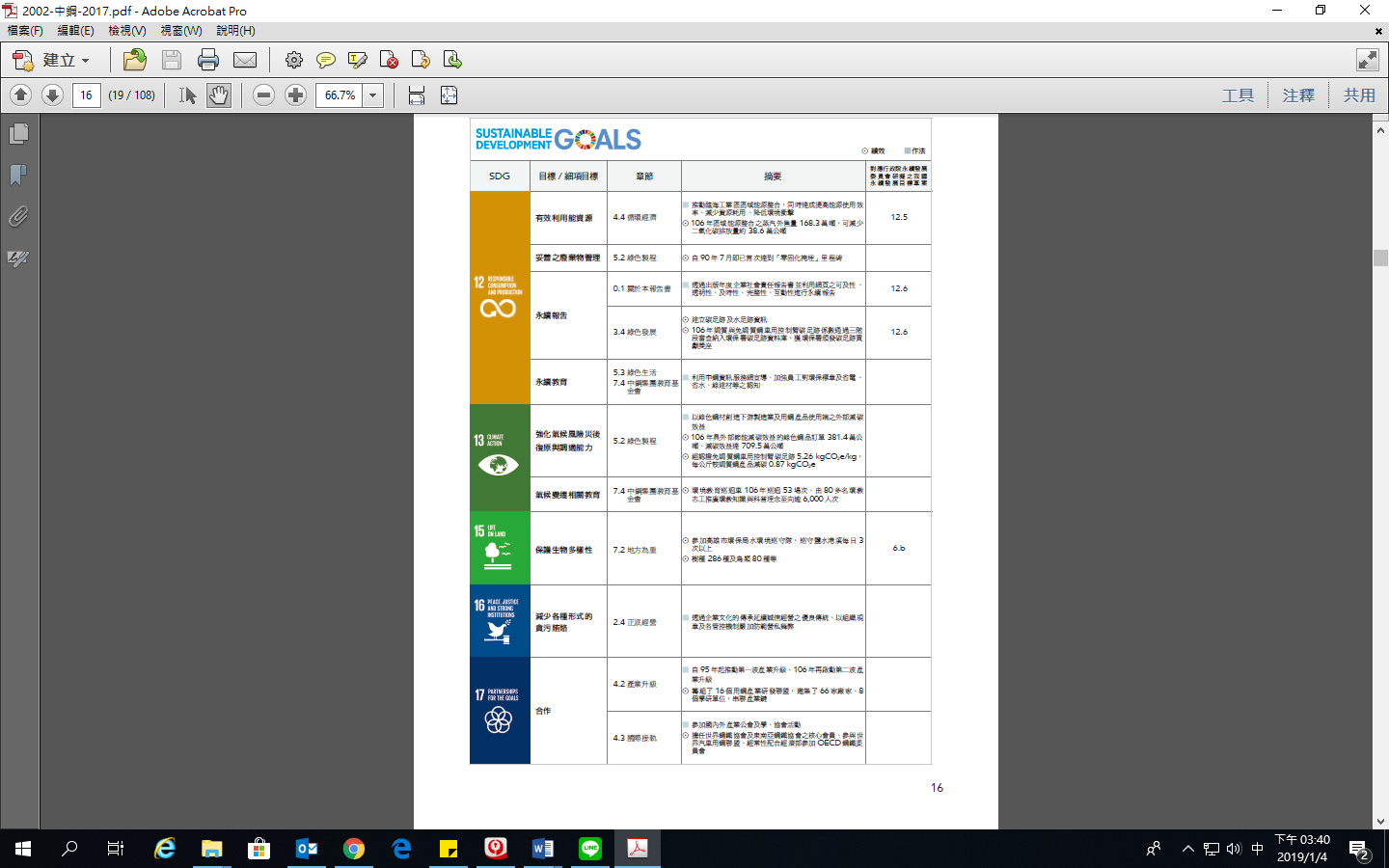 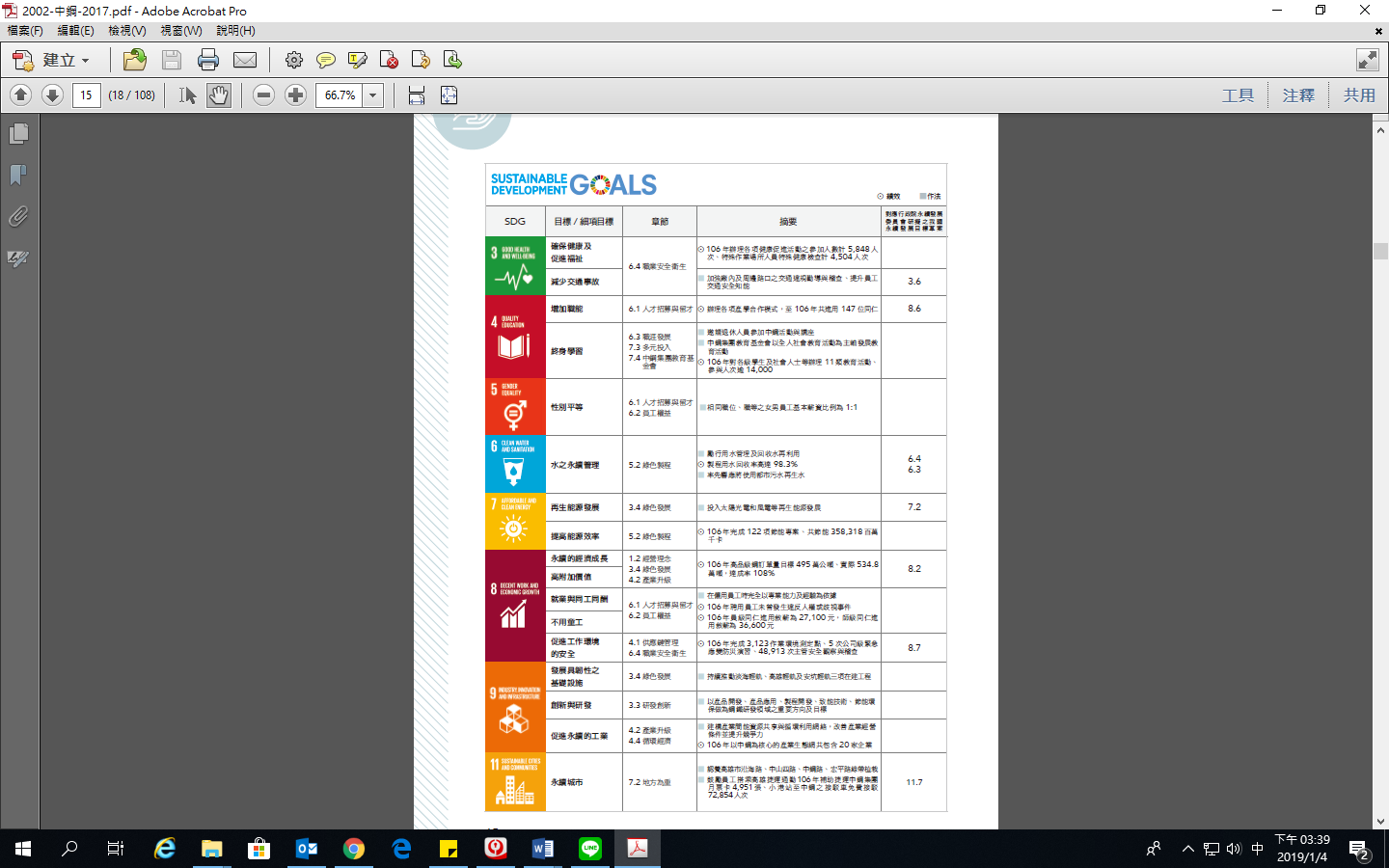 對於第七條規定之即時性及正確性，中鋼皆使用當年度的資料並對照前五年的數據，報告具AA1000第一型中度保證。